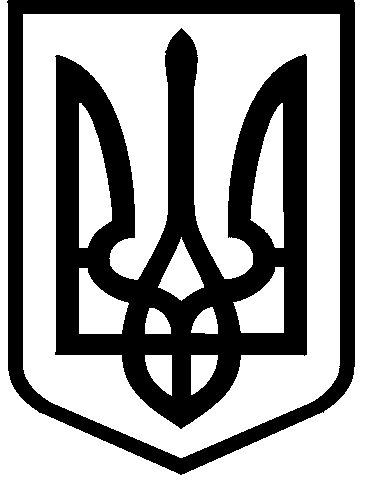 КИЇВСЬКА МІСЬКА РАДАVІІІ СКЛИКАННЯПОСТІЙНА КОМІСІЯ З ПИТАНЬ ДОТРИМАННЯ ЗАКОННОСТІ, ПРАВОПОРЯДКУ ТА ЗАПОБІГАННЯ КОРУПЦІЇ  01044, м. Київ, вул. Хрещатик, 36                                                                тел./факс 202-76-88                                                                                                                                                                                                                                         вул. Хрещатик, 36                                                                      (зала засідань кімн.1017, 10-й поверх) 					     11-00Порядок деннийзасідання постійної комісії Київської міської ради з питань дотримання законності, правопорядку та запобігання корупції21.07.2017Розгляд проектів рішень Київської міської радиПроект рішення Київської міської ради «Про скасування розпорядження виконавчого органу Київської міської ради (Київської міської державної адміністрації) від 06.06.2017 № 668 «Про встановлення тарифів та структури тарифів на послуги з утримання будинків і споруд та прибудинкових територій та внесення змін до деяких розпоряджень виконавчого органу Київської міської ради (Київської міської державної адміністрації)» (08/231-1581/ПР від 04.07.2017) (Доповідач С. Кутняк).Про підготовку та розгляд проекту рішення Київської міської ради «Про внесення змін до рішення Київської міської ради від 16.03.2017 №4/2226 «Про затвердження списку присяжних Шевченківського районного суду міста Києва» (Доповідач О. Бондарчук).Про підготовку та розгляд проекту рішення Київської міської ради «Про внесення змін до рішення Київської міської ради від 06.04.2017 №124/2346 «Про затвердження списку присяжних Святошинського районного суду міста Києва» (Доповідач О. Бондарчук).Розгляд питань щодо дотримання законностіПро розгляд депутатського звернення депутата Київської міської ради Л.Антонєнка від 30.05.2017 №08/279/08/156-420 (вх. №08/9757 від 31.05.2017 та від 08.06.2017 №08/19247) щодо можливого порушення вимог Регламенту Київської міської ради і Положення про постійні комісії Київської міської ради під час скликання та проведення засідання постійної комісії Київської міської ради з питань власності від 25.05.2017 (Доповідач Л. Антонєнко).Про розгляд питання щодо можливого конфлікту інтересів у депутата Київської міської ради О. Балицької (лист Заступника Голови комітету Верховної Ради України з питань запобігання і протидії корупції В. Чумака щодо розгляду звернення президента ГО «Центр громадської ініціативи»  від 05.07.2017 № 04-19/12-1693, лист інформаційного агенства «1 НЬЮС» від 31.05.2017 №006/1 (вх. №08/10024 від 02.06.2017)  (Доповідач Т. Галітовська, В. Швець)Про розгляд колективного звернення (вх. від 02.06.2017 №08/КО-5928) стосовно заперечень щодо включення гр. В. Таранченка до списку присяжних Солом’янського районного суду м. Києва (О. Бондарчук, питання перенесено з засідання ПК від 09.06.2017, 03.07.2017).Про розгляд звернення Т. Клочкової  (вх. 17.05.2017 № ОП/К-10416/1) щодо можливого конфлікту інтересів у депутата Київської міської ради Ю. Зубка під час голосування за проект рішення Київської міської ради та «Про зміну цільового призначення земельної ділянки ТОВ ВКФ «СЕРВІСШИНА» для будівництва, експлуатації і обслуговування житлового комплексу з паркінгом на вул. Кудряшова, 14-а у Солом’янському районі м. Києва» та пояснень депутата Київської міської ради Ю. Зубка з  цього приводу (лист від 03.07.2017 № 08/279/08/030-269 (вх. 04.07.2017 № 08/11743) (Доповідач Т. Клочкова, Ю. Зубко)Про розгляд депутатського звернення депутата Київської міської ради В.Васильчука від 04.07.2017 № 08/279/08/018-215 (вх. 04.07.2017 № 08/11760) щодо можливих незаконних дій директора  Київського муніципального академічного театру опери та балету для дітей та юнацтва  Ю. Щура (Доповідач В. Васильчук).Про заслуховування інформації про можливу корупційну діяльність та зловживання владою директором Департаменту освіти і науки, молоді та спорту виконавчого органу Київської міської ради (Київської міської державної адміністрації) (депутатське звернення Народного депутата України Ю. Левченка від 18.07.2017 № У-988, депутатське звернення депутата Київської міської ради В. Назаренка від 17.07.2017 № 08/279/08/166-735) (Доповідач Ю. Левченко, В. Назаренко, О. Фіданян).Про розгляд звернення ГО «Агентство журналістських розслідувань» (вх. 10.07.2017 № 08/12170) щодо ситуації, яка склалась навколо тендерних закупівель трамвайних вагонів, оголошених КП «Київпастранс» (Доповідач М. Шпаченко).Різне11. Про продовження терміну подачі заяв від представників громадськості до складу поліцейської комісії Управління поліції охорони з фізичної безпеки в м.Києві Національної поліції України, поліцейської комісії Управління поліції охорони з фізичної безпеки в м. Києві Національної поліції України, поліцейських комісії Департаменту патрульної поліції Національної поліції України (Доповідач О. Бондарчук).12. Про розгляд листа Департаменту внутрішнього фінансового контролю та аудиту виконавчого органу Київської міської ради (Київської міської державної адміністрації) від 05.07.2017 № 070-5-18/1531 щодо неможливості проведення позапланового аудиту у КП «Центр спортивної медицини м. Києва» (Доповідач О. Колтик)13. Про розгляд окремої думки секретаря постійної комісії Київської міської ради з питань дотримання законності, правопорядку та запобігання корупції А. Осадчука до питання № 2 порядку денного засідання постійної комісії № 12 від 03.07.2017 «Про розгляд протоколу засідання робочої групи постійної комісії Київської міської ради з питань дотримання законності, правопорядку та запобігання корупції по напрацюванню рекомендацій щодо проекту рішення Київської міської ради «Про внесення змін до Міської цільової програми профілактики та протидії злочинності в м. Києві «Безпечна столиця» на 2016-2018 роки» (Доповідач А. Осадчук).Голова комісії 				               	О. Бондарчук